Проект «Американские горки»Этап игры по физике Задания:Собрать экспериментальную установку по схеме. Точка А – место соприкосновения обруча и поверхности, на которой установлен макет.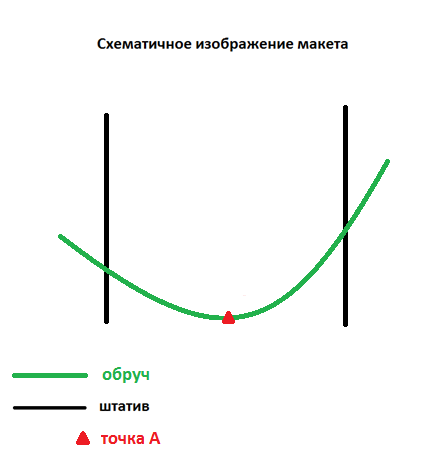 Занести измерения в таблицу А. Для решения задач Вам потребуется таблица формул Б Таблица АТаблица БТелоВысота запуска тела, H смВысота подъема тела, h смРасстояние от точки запуска до точки подъема, lМасса, кгСила трения, Н (1)Скорость в самой нижней точке пути, м2/c2 (2)Ускорение тела, м2/c2 (3)Вес тела в самой нижней точке пути, H (4)ШарикГильзаЗаданиеСила трения, FтрСкорость, VУскорение, aВес, PРадиус, R смУскорение свободного падения, G  м/c1mg(H-h) : l9.82mg(H-h) : lV2=2(mgH – Fтр*l)9.83mg(H-h) : lV2=2(mgH – Fтр*l)V2 : R1009.84mg(H-h) : lV2=2(mgH – Fтр*l)V2 : Rm(g+a)1009.8